В соответствии с Федеральным законом от 06.10.2003 №131-ФЗ «Об общих принципах организации местного самоуправления в Российской Федерации», руководствуясь Регламентом Думы Молоковского муниципального округа, утвержденным решением Думы Молоковского муниципального округа от 11.10.2021 № 2 «Об утверждении Регламента Думы Молоковского муниципального округа»,  Дума Молоковского муниципального округа РЕШИЛА:1. Определить, что до принятия Устава Молоковского муниципального округа Тверской области официальным печатным средством массовой информации для опубликования муниципальных нормативных правовых актов, проектов муниципальных нормативных правовых актов по вопросам местного значения муниципального образования Молоковский муниципальный округ Тверской области, доведения до сведения жителей муниципального образования иной официальной информации является газета «Молоковский край». 2. Определить, что до создания официального сайта муниципального образования Молоковский муниципальный округ Тверской области, решения Думы Молоковского муниципального округа нормативного характера размещаются на официальном сайте администрации Молоковского района в информационно-телекоммуникационной сети Интернет.3. Настоящее решение вступает в силу со дня его принятия, подлежит размещению на официальном сайте Администрации Молоковского района в информационно-телекоммуникационной сети «Интернет».Председатель ДумыМолоковского муниципального округа                                    Л.А. Бойцова                                       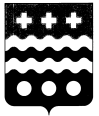 ДУМА  МОЛОКОВСКОГО  МУНИЦИПАЛЬНОГО ОКРУГАТВЕРСКОЙ ОБЛАСТИ РЕШЕНИЕ11.10.2021                                                                                                        № 19пгт МолоковоДУМА  МОЛОКОВСКОГО  МУНИЦИПАЛЬНОГО ОКРУГАТВЕРСКОЙ ОБЛАСТИ РЕШЕНИЕ11.10.2021                                                                                                        № 19пгт МолоковоДУМА  МОЛОКОВСКОГО  МУНИЦИПАЛЬНОГО ОКРУГАТВЕРСКОЙ ОБЛАСТИ РЕШЕНИЕ11.10.2021                                                                                                        № 19пгт МолоковоДУМА  МОЛОКОВСКОГО  МУНИЦИПАЛЬНОГО ОКРУГАТВЕРСКОЙ ОБЛАСТИ РЕШЕНИЕ11.10.2021                                                                                                        № 19пгт МолоковоОб определении печатного органа для официального опубликования и размещения на официальном сайте муниципальных правовых актов и официальной информации муниципального образования Молоковский муниципальный округ Тверской области